La Juridiction en France Version profObservez le schéma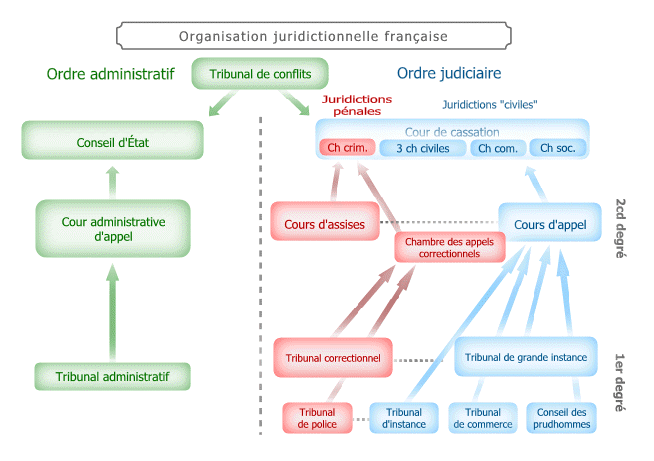 Citez des actions illégales qui peuvent vous entraîner à vous présenter au tribunal.5 minPour demain : recherchez la nature de ces actions sur internet : contravention, crime, délit ? Et quel tribunal sera en charge du jugement de cette action.Choisir un délit et reconstituer tous les évènements depuis la " réalisation " du crime jusqu'à l'emprisonnement de son auteur. Illustrer ce cheminement par un schéma / un dessinVocabulaire de la justice :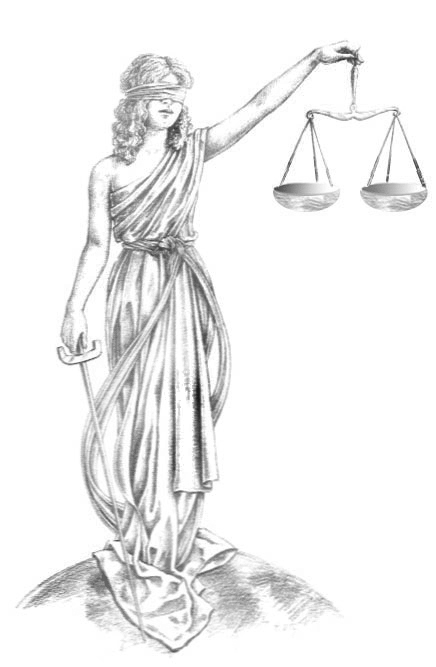 Un AVOCAT : il est chargé de défendre l'accuséUn JUGE : MAGITRAT qui interprète la loi et rend un jugementUne DÉPOSITION : témoignage devant un tribunalPar CONTUMACE : juger en l'absence d'un accusé SENTENCE : jugement renduÉCROUER : mettre en prison À HUIS CLOS : procès fermé au public COMPARAÎTRE : se présenter devant un tribunal Faire APPEL : demander une révision du procès ILLÉGAL : qui est contraire à la loi ACQUITTER : déclarer que quelqu'un est innocent TEMOIN à charge : personne qui apporte des informations qui accusent		ThemisVs TEMOIN à décharge  Correction de l’exercice rapide 5 minutesLe Jugement : Un procès va se tenir et vous allez en être les protagonistes.1h20Etape 1 : Vous piochez les rôles que vous allez jouer. Celui qui a pioché le rôle de " l'accusé " doit alors piocher le petit papier qui précisera l'identité de son personnage. Vérifier que chacun a bien compris son rôle. 5 à 10 minutesEtape 2 : Chacun crée un personnage qui va être accusé  d’avoir commis un acte illégal. Préciser le nom, le prénom, le lieu et la nature de l’acte, et si la personne est coupable ou non. Créez 2 témoignages : 1 à charge, 1 à décharge et précisez si les témoins disent la vérité ou s’ils mentent. Nombre de victimes, circonstances… 15 à 20 minutes (+ s’ils ont accès à internet) Etape 3 : Noter sur de petits morceaux de papier les rôles à jouer (le juge, le procureur, l'avocat de la défense, les témoins à charge, les témoins à décharge, le greffier, l'accusé, le jury)  puis les faire tirer au sort. Etape 4 : Une fois que les rôles ont tous été attribués, nous établissons de manière collective le(s) chef(s) d'accusation (type et lieu du crime, nombre de victimes, circonstances…). 2 minutesEtape 5 : Se regrouper en trois " camps " : l'accusation, la défense et le jury afin de préparer les arguments pour les premiers, le déroulement du procès pour les derniers. Les parties de la défense et de l'accusation ont le droit de " fabriquer " des preuves et doivent dans ce cas les transmettre au juge qui en informera le camp adverse. Pendant cette étape, une fois que les jurés ont fini de préparer le déroulement du procès, ils peuvent aider les autres participants à affiner leur attaque ou leur défense afin que l'argumentation soit équilibrée. CHAQUE GROUPE REDIGE SA PARTIE   30 à 45 minutes PAUSE- Troisième partie PENDANT LA PAUSE : étape 1  Etape 1 : Aménager la salle de classe selon la disposition d'un tribunal et apporter, si possible, quelques accessoires (un marteau, une perruque, des robes noires…).Etape 2 : Ouvrir la séance et jouer le procès. Le professeur pourra ici pratiquer un enregistrement audio ou vidéo selon ses moyens pour permettre à la classe d'effectuer un travail ultérieur d'analyse et d'évaluation. 30 minutesEtape 3 : le journaliste fait son rapport à la télévision, il peut demander à interviewer un ou plusieurs acteurs.Etape  4 : A partir des notes prises par le greffier (et éventuellement les journalistes), demander aux étudiants de rédiger un compte-rendu du procès.Fiche d’auto évaluation ?